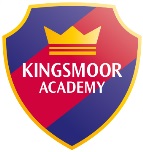 8.459.009.3010.2010.2010.3010.4511.0011.0012.001.001.20                                            3.10                                                                                              3.10                                                                                              3.10                                                                                              3.10                                                  MondayRegistrationHandwritingReading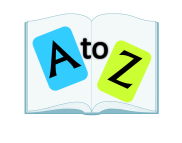 English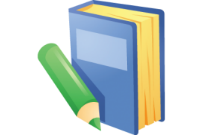 Teaching new handwriting skillTeaching new handwriting skillAssemblyBreakMaths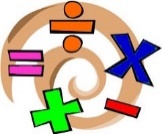 MathsLunchSPANISH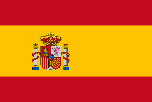 SPANISHSPANISHSPANISHMindfulness and Movement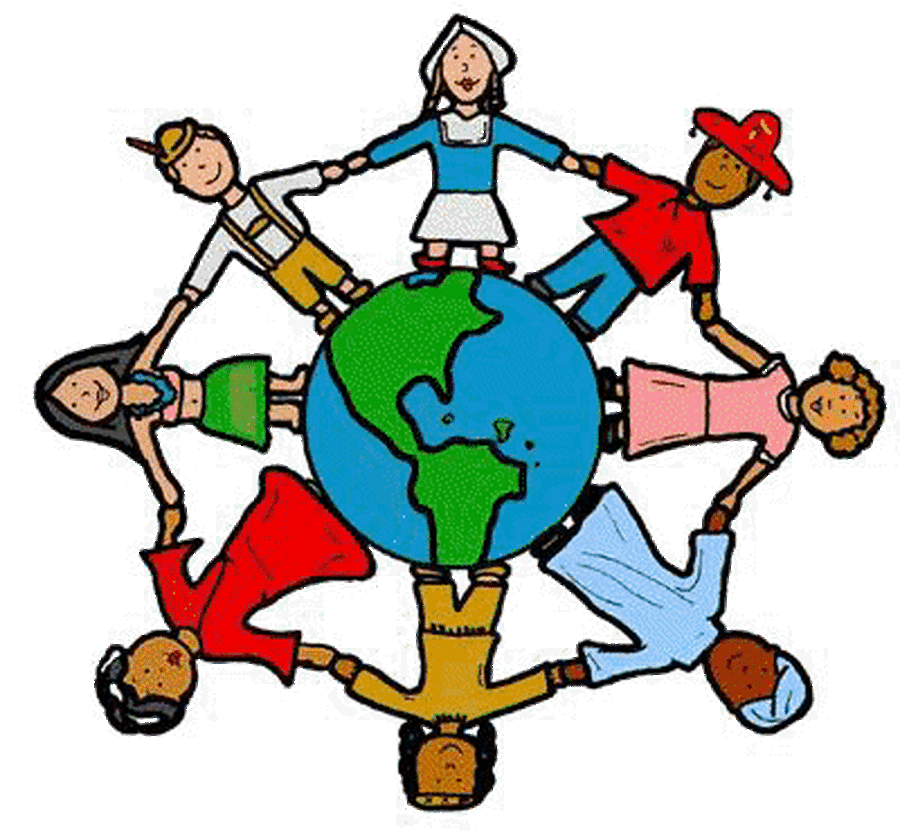 Mindfulness and MovementTuesdayRegistrationHandwritingReadingEnglish SpellingSpellingIn class AssemblyBreakMathsMaths MeetingLunchKLP / SCIENCE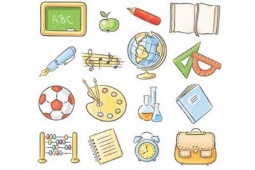 KLP / SCIENCEKLP / SCIENCEKLP / SCIENCEKLP / SCIENCEKLP / SCIENCEWednesdayRegistrationHandwritingReadingEnglish English SpellingSpellingBreakMathsMaths MeetingLunchKLP / SCIENCEKLP / SCIENCEKLP / SCIENCECOMPUTING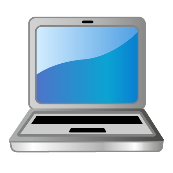 COMPUTINGCOMPUTINGThursdayRegistrationHandwritingReading PPAArtPPAArtPPAArtAssemblyBreakPPAPEPPAPELunchEnglish 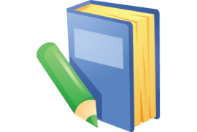 English English English MathsMathsFriday Registration HandwritingReading EnglishEnglishSpellingSpellingBreakMathsMaths MeetingLunchPSHE/RE PSHE/RE PSHE/RE PSHE/RE PSHE/RE Reward Time and Next Steps2.30-3.00